A coordenadora IVIE MANESCHY do Curso de NUTRIÇÃO da UNIVERSIDADE DA AMAZÔNIA, no uso de suas atribuições resolve:Ficam abertas as inscrições para o processo seletivo do Projeto Vivências Obesidade Infantil – Shopping Bosque Grão Pará no período de 25 a 29/06/2018 na CLÍNICA DE NUTRIÇÃO (1º andar do Bloco F dentro da Clínica de Psicologia – Clínicas Escola) no horário de 08h00 às 12h00 e 14h00 às 18h00; *No ato da inscrição, o aluno deverá entregar juntamente com a Ficha de Inscrição o Histórico Escolar.As vagas serão destinadas a alunos regularmente matriculados em qualquer semestre do curso;O processo seletivo constará de análise de rendimento escolar (obs: os alunos do 1º semestre realizarão entrevista no dia 30/06 – horário a combinar);Será considerado apto aquele que demonstrar postura ética e responsabilidade com a atividade, disponibilidade de deslocamento e horário para as atividades no local conveniado;Um termo de compromisso deverá ser assinado pelo aluno selecionado e entregue à Coordenação Geral de Estágios do CCBS;O período de vigência do projeto será de 02 a 31 de Julho de 2018;Cada aluno participante do projeto deverá cumprir vivência de 5h/dia, com frequência de 2 dias/semana (5ª Feira de planejamento de atividades na Unama e 6ª Feira no Shopping) ou (5ª Feira de planejamento de atividades na Unama e sábado no Shopping) ou (5ª Feira de planejamento de atividades na Unama e domingo no Shopping), totalizando até 50h de atividade complementares;Ao final do projeto deverá ser entregue a ficha de frequência assinada pelo tutor responsável no local da vivência, bem como um vídeo-memorial com depoimento do aluno para o e-mail da Clínica de Nutrição, desenvolvido através de registro em vídeo com o relato da experiência vivenciada durante o projeto;9º O local ofertado para as vivências, os horários e o número de vagas disponíveis com os respectivos requisitos para participação encontram-se discriminados abaixo:CRONOGRAMA:                                                                                                                                          BELÉM, 22 de Junho de 2018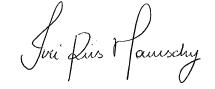                   Ivie Reis ManeschyCoordenadora do Curso de NutriçãoTERMO DE RESTERMO DE RESPONSABILIDADE PROJETO VIVÊNCIASDeclaro para os devidos fins que Eu, __________________________________________________, aluno (a) do ____º semestre do Curso de _______________________ da Universidade da Amazônia – UNAMA, matrícula n°_______________ lotado(a) no Campo de Prática do Projeto Vivências __________________________________, Turno: ______________, me comprometo a cumprir a carga horária total designada pelo projeto e a executar minhas funções com responsabilidade e ética, zelando pelo bem estar dos que convivem comigo e pela imagem da instituição que me recebe.Fico ciente de que devo ter responsabilidade de me apresentar ao local do estágio devidamente trajado (uso do jaleco quando for o caso ou camisas da UNAMA + calça e tênis) e utilizando o crachá em local visível; de cumprir o horário designado para as minhas atividades e que devo apresentar ao final do projeto um memorial. Caso não cumpra, fico ciente de que poderei ser desligado das ações do projeto a qualquer momento, podendo neste caso vir a sofrer restrições em minhas participações em outros projetos futuramente ofertados pela instituição.__________________________________________________Assinatura do Aluno (a)UNIDADE:Universidade da Amazônia – UNAMACURSO:NUTRIÇÃOLOCALHORÁRIO                                                                                                                                                                                                                                                                                                                                                                                                                                                                                                                                                                                                                                                                                                                                                                                                                                                                                                                 VAGASRESPONSÁVELSHOPPING BOSQUE GRÃO PARÁ5ª e 6ª F (10h - 15h)05PALOMA BARBOSAYASMIN CALDASSHOPPING BOSQUE GRÃO PARÁ5ª F e Sábado (10h - 15h)05PALOMA BARBOSAYASMIN CALDASSHOPPING BOSQUE GRÃO PARÁPALOMA BARBOSAYASMIN CALDASSHOPPING BOSQUE GRÃO PARÁ5ª e 6ª F (15h - 20h)05PALOMA BARBOSAYASMIN CALDASSHOPPING BOSQUE GRÃO PARÁ5ª F e Sábado (15h - 20h)05PALOMA BARBOSAYASMIN CALDASSHOPPING BOSQUE GRÃO PARÁ5ª F e Domingo (14h - 20h)05PALOMA BARBOSAYASMIN CALDASINSCRIÇÃODIVULGAÇÃO DOS RESULTADOSENTREVISTATREINAMENTO25 a 27/06/201829/06/201830/06/201802 e 03/07/2018Horário: 08:30h